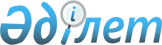 О введении защитных мер при импорте отдельных товаров
					
			Утративший силу
			
			
		
					Постановление Правительства Республики Казахстан от 3 июля 2000 года N 999. Утратило силу постановлением Правительства Республики Казахстан от 20 февраля 2008 года N 171.



      


Сноска. Постановление Правительства Республики Казахстан от 3 июля 2000 года N 999 утратило силу постановлением Правительства Республики Казахстан от 20 февраля 2008 года 


 N 171 


 (вводится в действие со дня первого официального опубликования).



      В соответствии с Законом Республики Казахстан от 28 декабря 1998 года 
 Z980337_ 
 "О мерах защиты внутреннего рынка при импорте товаров" и на основании результатов проведенного разбирательства Правительство Республики Казахстан постановляет: 



      1. Ввести защитные меры сроком на два года в отношении товаров, ввозимых на территорию Республики Казахстан, согласно приложению к настоящему постановлению. 



      2. Таможенному комитету Министерства государственных доходов Республики Казахстан: 



      1) взимать защитные пошлины при импорте товаров согласно приложению к настоящему постановлению; 



      2) внести с депозита в республиканский бюджет деньги, полученные в результате взимания временных защитных пошлин при импорте товаров, согласно приложению к постановлению Правительства Республики Казахстан от 24 февраля 2000 года N 296 
 P000296_ 
 "О временных защитных мерах на отдельные товары". 



      3. Комитету по антидемпинговому контролю Министерства энергетики, индустрии и торговли Республики Казахстан совместно с Министерством иностранных дел Республики Казахстан уведомить в установленном порядке Интеграционный комитет Республики Беларусь, Республики Казахстан, Кыргызской Республики, Российской Федерации и Республики Таджикистан и Исполнительный комитет Содружества Независимых Государств о введении Республикой Казахстан защитных мер в отношении товаров согласно приложению к настоящему постановлению. 



      4. Настоящее постановление вступает в силу со дня опубликования. 




    Премьер-Министр

  Республики Казахстан




                                                 Приложение

                                        к постановлению Правительства

                                             Республики Казахстан

                                          от 3 июля 2000 года N 999




 



            Перечень товаров, ввозимых на территорию Республики 

           Казахстан, по отношению к которым вводятся защитные

                               пошлины; <*>

     Сноска. Внесены изменения - постановлением Правительства РК от 3 

февраля 2001 г. N 183  
 P010183_ 
 .

---------------------------------------------------------------------------

 Наименование товара  !   Код товара по       !   Ставка защитных

                      !     ТН ВЭД            !   пошлин (в % от

                      !                       !   таможенной стоимости)

---------------------------------------------------------------------------

 Сульфат бария            2511 10 000                 20           

 природный

 Материалы кровельные     6807 10 100                 30

 и облицовочные в

 рулонах

 Гофрированный лист       6811 10 000                 25

 (шифер)

 Инструмент для        из 8207 19 900                 30

 бурения скальных

 пород и грунтов:

 - буровые долота

 диаметром 244,5 мм;

 - буровые коронки

 диаметром 105 мм;

 110 мм; 125 мм; 

 130 мм

 Скважинные штанговые           из 841370210          10 

 насосы

 НН2Б-32-35-15,

 НН2Б-32-30-15,

 НН2Б-38-30-15,

 НН2Б-44-12-15,

 НН2Б-44-30-12,

 НН2Б-57-25-12,

 НН2Б-57-30-15,     

 НН2Б-70-30-12,

 НН2Б-95-35-08*

 Электронасосы                   из 841370290         15

 центробежные

 скважинные

 ЭЦВ6-6,3-125,

 ЭЦВ6-10-80,

 ЭЦВ6-6,5-60,

 ЭЦВ8-16-110,

 ЭЦВ8-25-110,

 ЭЦВ8-25-125,

 ЭЦВ8-25-150   

 ЭЦВ10-63-110  

 БЦП-0,63-25*

 Насосные агрегаты               из 841370910         15

 АН-2К9-М1,

 Х2/30,

 ХМ2/25,

 АХ40-25-125

 АХ40-25-160

 АХ50-32-125

 АХ50-32-160

 АХ50-32-200

 АХ65-50-160

 АХ65-40-200

 АХО125-80-185/2

 АХО125-80-200/2

 АХ125-80-250

 СМ125-80-250

 СВ125-80-250

 1Х-Е65-40-200

 1Х-Е65-40-200б

 Х50-32-250

 Х65-50-160

 Х80-65-160

 ХБ20/190

 Х160/29д

 АХИ3/40

 АХИ3/80

 ХП8/18

 АХВМС50-32-125

 АХВМС20/31

 АХП50-32-200

 АХП65-50-160

 ТХИ8/40*                                                

 Огнетушители            из 842410910                 30 

 углекислотные,

 огнетушащее вещество -

 двуокись углерода,

 массой не более 21 кг*

 Краны мостовые,         из 842611000                 25

 электрические различного

 назначения,

 грузоподъемностью от 3,2

 до 50 тонн*

 Трансформаторы          из 850431900                 20

 масляные типа ОМ

 0,63/6-10*

 Трансформаторы для      из 850432900                 20

 электрифицированного

 железнодорожного

 транспорта типа ОМЖ

 мощностью 2,5,4 и 10

 кВА*    

 Трансформаторы для      из 850432900                 20

 питания аппаратуры

 железнодорожной

 автоблокировки типа ОМ

 1,25/6-10*

 Трансформаторы для      из 850432900                 20

 питания устройств

 катодной защиты типа

 ОМП мощностью 4 и 10

 кВа*

 Измерительные           из 850432900                 20

 трансформаторы

 напряжения типа НТМИ

 6/10, НОМ-6/10 и НОМ-

 10/10*

 Трансформаторы общего   из 850433900                 20

 назначения трехфазные,

 масляные типа ТМ

 мощностью от 25 до

 400кВА*

 Трансформаторы для      из 850433900                 20

 электрифицированного

 железнодорожного

 транспорта типа ТМЖ

 мощностью 25, 100, 400

 кВа, а также типа ТМЭ

 мощностью 100 кВА*

 Измерительные           из 850433900                 20

 трансформаторы

 напряжения типа 

 ЗНОМ-35*

 Трансформаторы общего   из 850434000                 20

 назначения трехфазные,

 масляные типа ТМ 630/6-

 10 и ТМ 1000/6-10*

 Счетчики жидкости        9028 20 000                 25

 Счетчики электроэнергии  9028 30 110                 30

 для переменного тока,

 однофазные

     * Номенклатура товаров определяется как кодом, так и наименованием 

товара. Технические параметры и назначения для работы при установленных 

условиях должны быть подтверждены соответствующей записью: для машин и 

оборудования - в паспорте изделия или сертификате заводских испытаний.

     (Специалисты: Мартина Н.А.,

                   Петрова Г.В.)

					© 2012. РГП на ПХВ «Институт законодательства и правовой информации Республики Казахстан» Министерства юстиции Республики Казахстан
				